Case 2:13-ap-01536-DS	Doc 77	Filed 11/04/14	Entered 11/04/14 12:46:26	Desc Main Document	Page 1 of 3JEREMY W. FAITH (State Bar No. 190647) MEGHANN TRIPLETT (State Bar No. 268005)MARGULIES FAITH LLP16030 Ventura Blvd., Suite 470 Encino California 914364	Telephone: (818) 705-2777Facsimile: (818) 705-37775	Email: Jeremy@MarguliesFaithLaw.com Email: Meghann@MarguliesFaithlaw.com6Attorneys for Plaintiffs Howard Fialkov,HJG Partnership and 1568931 Ontario LTDUNITED STATES BANKRUPTCY COURT CENTRAL DISTRICT OF CALIFORNIALOS ANGELES DIVISION10In reANTONY GORDON, 13Debtor.Case No.: 2:13-bk-14465-DSChapter: 7Adv. No.: 2:13-ap-01536-DS1568931 ONTARIO LTD., an Ontario(Canada) Corporation; HJG PARTNERSHIP, an Ontario (Canada)Partnership, and HOWARD FIALKOV,an individual,SUMMARY JUDGMENT AGAINST DEFENDANT ANTONY GORDON FOR DENIAL OF DISCHARGE OF DEBT PURSUANT TO 11 U.S.C. § 523(a)(2)(A) AND 523(a)(6)vs. 18Plaintiff,Hearings:Date:	September 30, 2014ANTONY GORDON, an individual,Defendant.ANTONY GORDON,Cross-Complainant,v.HOWARD FIALKOV,Cross-Respondent.25262728Time:	1:30 p.m.Date:	October 8, 2014Time:	11:00 a.m.Place:	Courtroom 1339United States Bankruptcy Court 255 E. Temple StreetLos Angeles, CA 90012Case 2:13-ap-01536-DS	Doc 77	Filed 11/04/14	Entered 11/04/14 12:46:26	Desc Main Document	Page 2 of 3The motion of Plaintiffs Howard Fialkov, HJG Partnership and 1568931 OntarioLTD (collectively “Plaintiffs”) for summary judgment, or in the alternative, summaryadjudication of the issues, as to Plaintiffs’ claims for non-dischargeability of certain debtsasserted against Defendant (the “Motion”) in the above-captioned adversary proceedingcame on regularly for hearing on September 30, 2014 at 1:30 p.m. in the United StatesBankruptcy Court for the Central District of California, the Honorable Deborah J.Saltzman, United States Bankruptcy Court Judge presiding. Appearances were asstated on the record.The Court, held a continued hearing on October 8, 2014 at 11:00 a.m. at whichtime, having determined that the Motion was duly noticed to all interested parties; havingconsidered the parties’ pleadings and evidence therein; and having entertained oralargument, and based on the accompanying Statement of Uncontroverted Facts andConclusions of Law, for the reasons stated on the record at the continued hearing onOctober 8, 2014, and for good cause appearing,IT IS HEREBY ORDERED that:1.	Plaintiffs’ Motion is GRANTED;2.	Summary Judgment is granted in favor of Plaintiffs and against DefendantAntony Gordon with respect to Plaintiffs’ First Claim for Relief for the nondischargeabilityof debt in the amount of $7,600,000.00 pursuant to 11 U.S.C. § 523(a)(2)(A), as allelements of said claim were satisfied;3.	Summary Judgment is granted in favor of Plaintiffs and against DefendantAntony Gordon with respect to Plaintiffs’ Second Claim for Relief for thenondischargeability of debt in the amount of $1,600,000.00 pursuant to 11 U.S.C. §523(a)(6), as all elements of said claim were satisfied; and 25	///26	///27	///28	///Case 2:13-ap-01536-DS	Doc 77	Filed 11/04/14	Entered 11/04/14 12:46:26	Desc Main Document	Page 3 of 34.	This Judgment is without prejudice to the rights of Plaintiffs to seekattorneys’ fees and costs from Defendant as provided for under applicable law.IT IS SO ORDERED.4	###5678910111213141516171819202122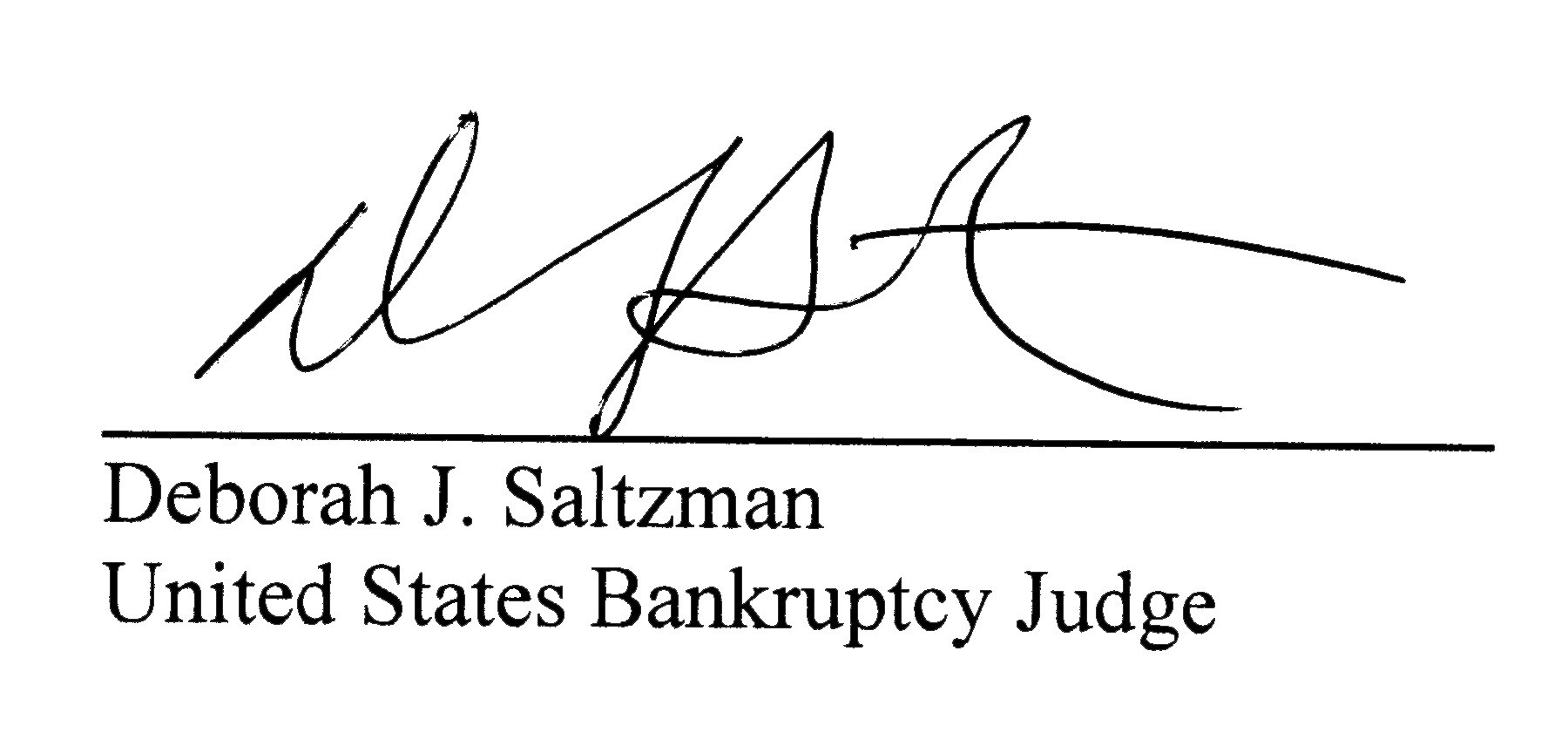 2324	Date: November 4, 201425262728